Moodle教师使用手册整理和编辑：王丽丽2020年2月7日建议在word中打开“视图导航窗格”，方便浏览。目 录第 1 章 起步	21.1访问网络学习平台	2登录	2修改密码	3编辑个人资料	4丢失密码	61.2退出系统	6第 2 章 Moodle功能	62.1Moodle主要功能	62.2作业	7布置主观作业	7提交主观作业	9批改主观作业	10布置客观作业	112.3讨论区	14创建讨论区	14使用讨论区	16关于订阅新帖邮件通知功能	16第 1 章 起步我校网络学习平台使用了Moodle搭建而成。Moodle本身提供了丰富的资源和活动，便于教师搭建自己的网络课程。这份教师使用手册，整理时间较为匆忙，难免有错，主要是给初次使用Moodle的老师们提供些许参考，希望有所帮助。1.1访问网络学习平台网络平台地址是http://moodle.wflms.cn/，在浏览器中输入网络学习平台的地址便可访问。登录网络教室的很多功能是要在登录之后才能使用的，当某个功能需要登录时，系统会自动显示登录页面。此外，在窗口的左上角有一个登录按钮，可以点击直接进入登录页面。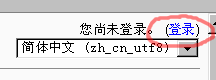 在登录页面上填写自己的用户名和密码即可登录。由于网络教室目前主要供计算机基础等几门课程使用，因此未开放用户注册。如需帐号请和管理员联系。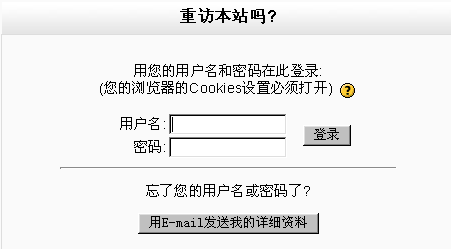 登录成功后，将看到如下页面，选择相应年级和学科，即可进行学习。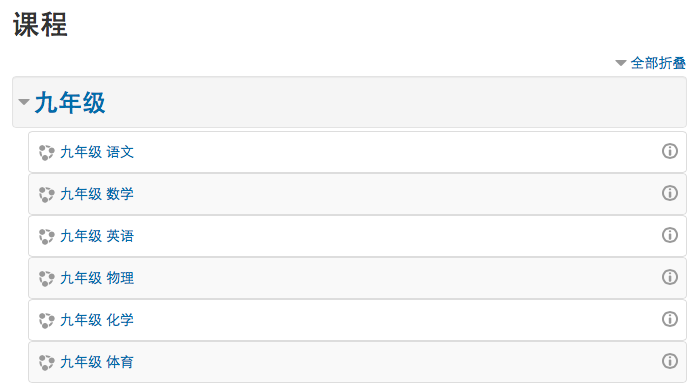 修改密码首次登录后的第一件事情应该是修改密码。由于教师用户拥有的权限较高，更应该注意保护好自己的帐号，而保护自己帐号的第一步就是修改密码。要修改密码，首先需要进入个人信息页面。在用户登录后，用户的姓名将会被显示在窗口的右上角，点击一下便可进入到个人信息页面。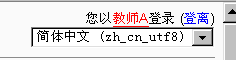 点击用户名进入个人信息页面在用户个人信息页面上，有一个修改密码按钮，点击这个按钮便进入到修改密码页面。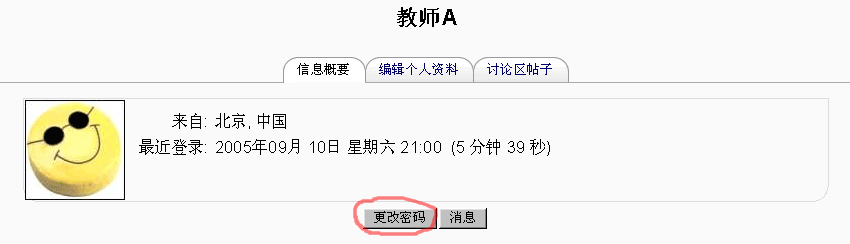 个人信息页面修改密码时需要输入原密码，并将新密码输入两次。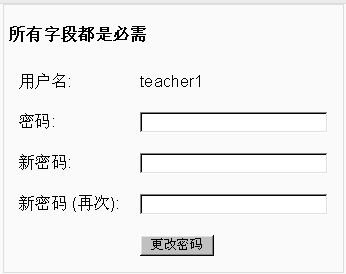 修改密码编辑个人资料在用户信息页面中点击“编辑个人资料”，可以进入到编辑个人资料的页面。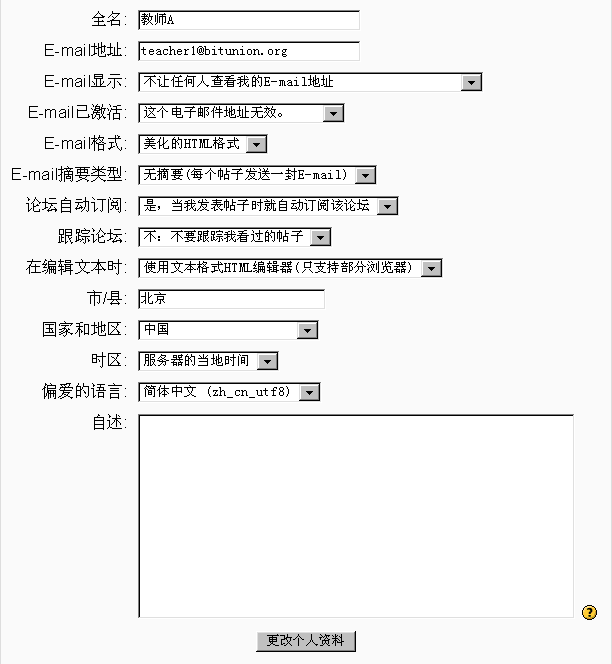 编辑个人资料编辑个人资料页面分成上下两个部分，上面的内容是必须要填写的，下面部分的内容是可选的。下面仅对现其中的一部分做一下介绍。全名：用户的姓名。在网络教室中，无论是教师、学生和管理人员，都使用真实姓名。姓名一项是不能修改的。 新照片：用户可以上传一副自己的照片到系统中。我们建议用户使用自己的生活照而不是卡通形象等。 E-mail地址：在网络教室的很多地方都是需要使用E-mail的，尤其是当密码丢失后的申请。因此，建议用户正确设置E-mail地址，否则有可能会给使用带来很大的麻烦。此外，由于目前国内不少邮件服务商的服务存在问题，从网络教室发出的邮件可能无法正常送达这些邮箱。建议用户使用学校的邮箱，或者由163、gmail或hotmail提供的邮件服务。 E-mail显示：是否让其它用户看到该用户的电子邮件地址。 E-mail格式：当系统向用户发送E-mail时，使用HTML格式还是纯文本格式。 E-mail摘要类型：当用户选择订阅论坛内容时，系统会将论坛上新的帖子发送到用户的邮箱中，此项目选择按照什么样的方式来发送。可以每有一个新帖子发送一封，也可以是每天发送内容摘要或标题摘要。 论坛自动订阅：当在论坛中发帖后是否自动订阅该论坛，订阅论坛后，当论坛中有新内容时，网络教室会通过E-mail通知给用户。 其它项目比较容易理解，在此就不一一描述了。丢失密码如果丢失密码，可以通过以下步骤重新设置密码，但前提是正确设置了个人资料中的“E-mail地址”。在登录页面上点击“通过E-mail发送我的详细资料”按钮输入自己的E-mail地址，此地址需与个人信息中的E-mail地址一致。系统会发送一封E-mail到这个邮箱中，E-mail中包含了一个链接，点击该链接便可重新为自己设置密码。1.2退出系统一旦不再使用网络教室，有两种方式可以退出。点击页面右上角的“登离”按钮，用户将会退出网络教室，要使用网络教室需重新登录。 关闭所有浏览器窗口，关闭浏览器窗口后，用户就退出了网络教室，再次访问时需重新登录。 第 2 章 Moodle功能2.1Moodle主要功能教师可以为课程添加各种内容，内容从整体上分为两类，一类称为资源，另一类称为活动。资源通常是静态的，如网页链接、静态文字等等，而活动则是动态的，允许学生和老师之间的交互。要修改课程的内容，应先进入相应课程，并点击页面右上角的“打开编辑功能”按钮，然后才可以修改课程的内容。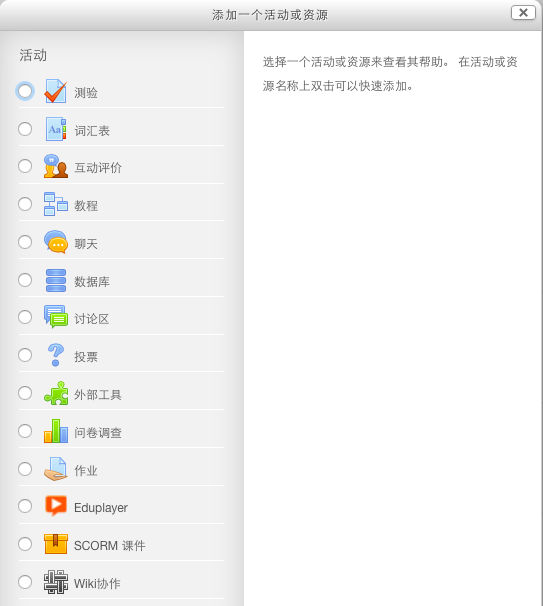 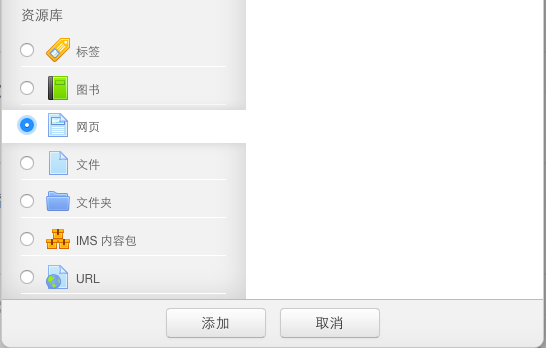 2.2作业作业可以分成两种，主观作业和客观作业。主观作业是需要教师人工批改的作业，而客观作业则是可以由系统自动批改的作业。布置主观作业首先要打开编辑功能，如果您没有看到此选项，说明您没有对当前课程编辑的权限，请您和管理员联系。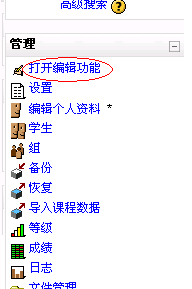 打开编辑功能作业是网络教室能够支持的一种教学活动，在下拉菜单中选择“作业”，便可进入到添加作业的页面。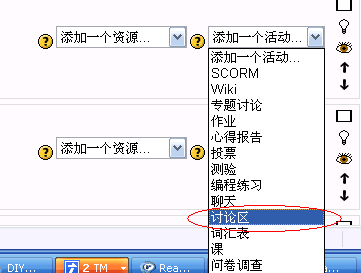 添加作业教师可以为作业设定题目、内容描述、总成绩、开始时间和截止时间等选项，还需要为作业设定一个合适的提交形式。提交形式有三种：提交单个文件、在线文本以及离线活动。如果作业的内容是编辑一个Word文档，就可以选择提交单个文件；如果作业的内容是简答题、论述题，则可以选择在线文本；离线活动不需要学生提交任何文件。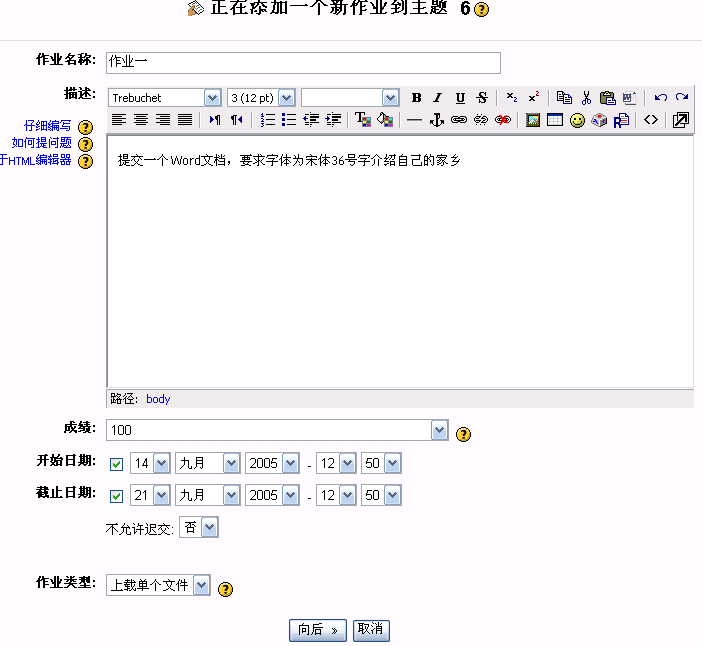 添加作业的详细内容以上内容填写完毕后，点击“下一步”按钮，可以为作业设置其它的属性，譬如是否允许学生重复提交、当学生提交作业后是否需要给教师发送通知等等。这些选项较为简单，在此就不详述了。作业布置完毕后，会自动进入到作业页面，这个页面上显示了作业的内容以及批改作业的按钮等。如果发现作业有问题，可以点击页面左上角的“更改这个作业”按钮，教师可以重新修改作业的内容和其它属性。提交主观作业学生看到作业后，点击作业标题将进入到如下页面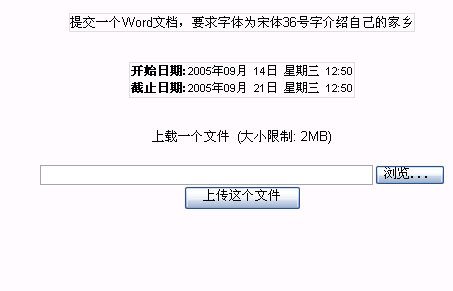 学生看到的作业选择浏览，找到要提交的文件，然后选择“上传这个文件”，即可完成作业提交。批改主观作业教师点击作业标题将进入到如下页面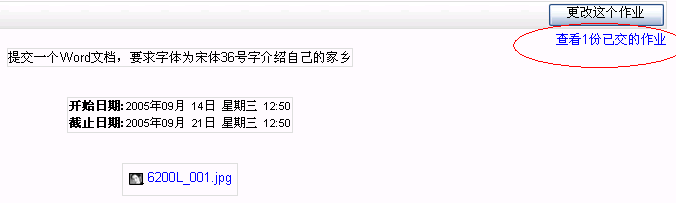 教师看到的作业此时将显示所有提交的作业，对某一位学生点击右侧“成绩”，进行查看作业和打分工作，下图右上角的是学生提交的作业附件，可以下载。查看作业后，可以给分和评语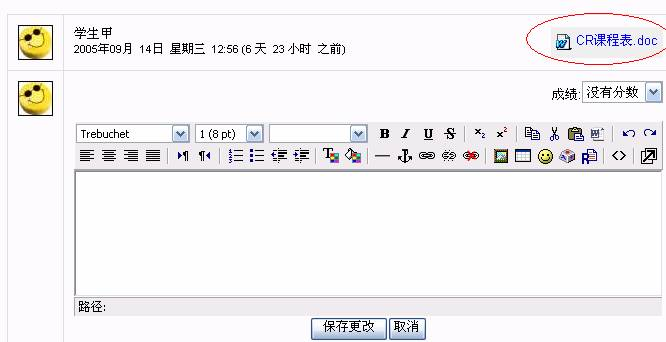 作业批改然后点击保存更改即可完成此学生作业判分工作布置客观作业首先打开编辑功能打开编辑功能在下拉菜单中选择“测试”，便可进入到添加主观作业的页面。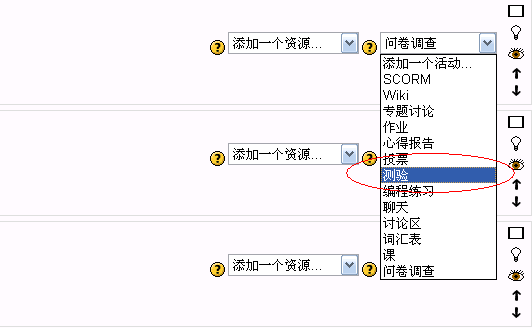 添加客观作业然后将进入一个界面，选择设置后，点击下一步，进入真正的添加题目的页面。编辑客观作业如下图所示，右侧分别是几种客观题的类型，包括判断，单选，多选等。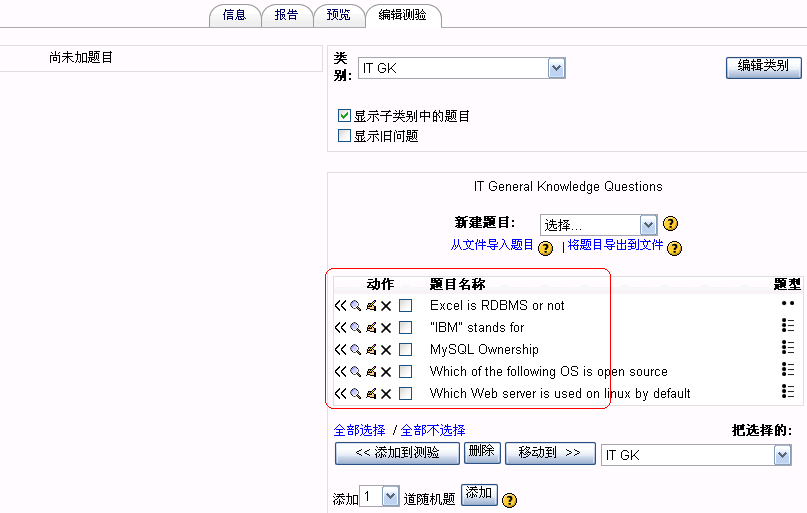 如下图，当学生结束测验时，可以实现自动批阅成绩，并提示试题分析。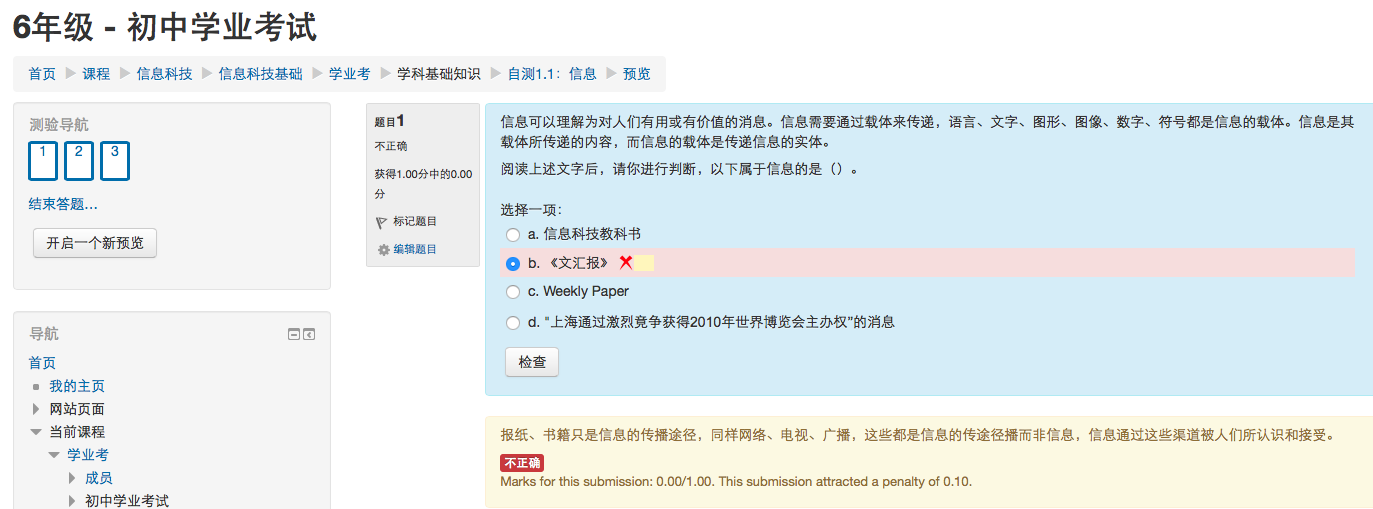 如下图，教师可以查看学生的答题情况，并下载总分或小题分数。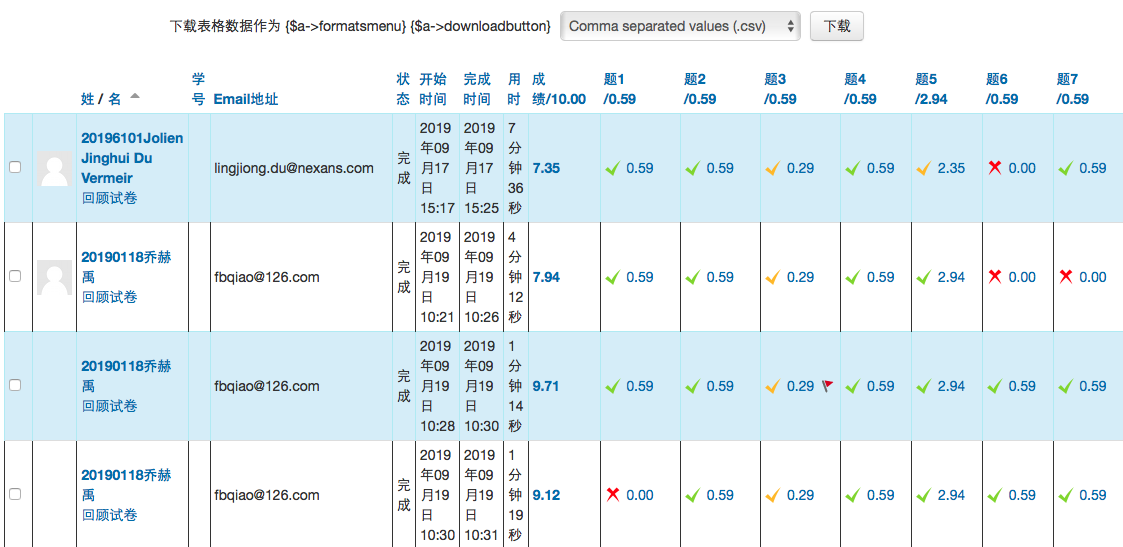 2.3讨论区创建讨论区首先选择“打开编辑功能”：打开编辑功能在适当的时间段，添加一个讨论区：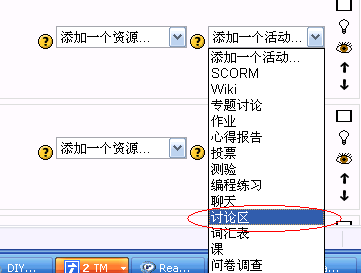 添加讨论区然后输入标题和内容，建立讨论区。注意可以选中“小组”，指定特定班级的学生进行回帖。如果不指定，那么所有学生都能参与该讨论区。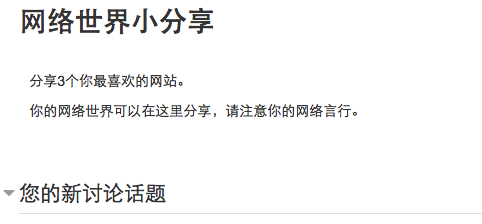 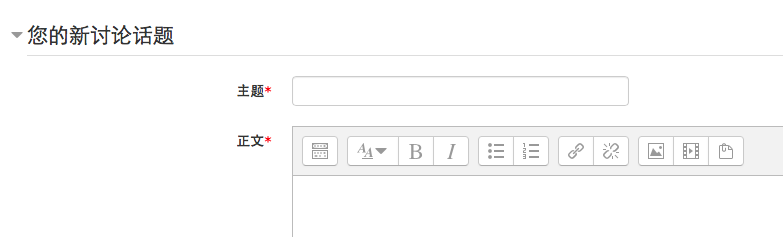 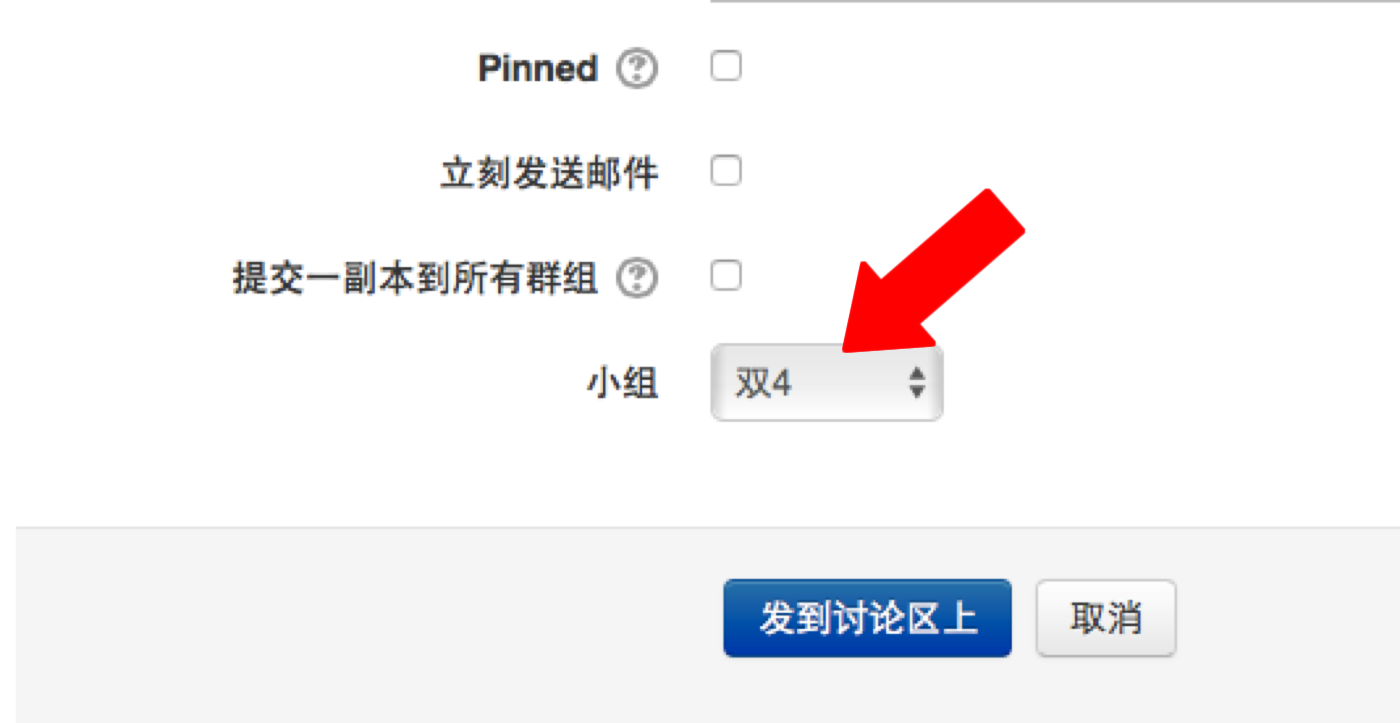 使用讨论区选择讨论区(点击标题进入)。教师在查看讨论区时，可以点击“可视小组”，只看特定班级的回帖。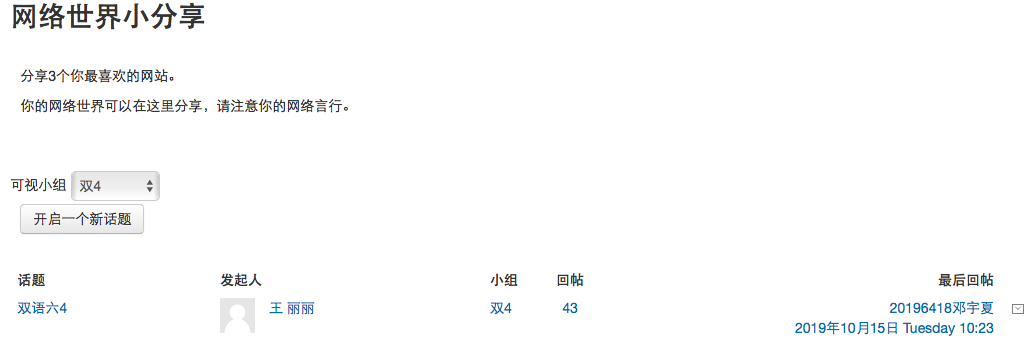 使用讨论区点击话题标题进入此话题讨论，或者点击添加一个“新的讨论话题”。关于订阅新帖邮件通知功能讨论区最右侧，有选择是否订阅的选项，单击它将改变“是/否”选项。一般为“否”。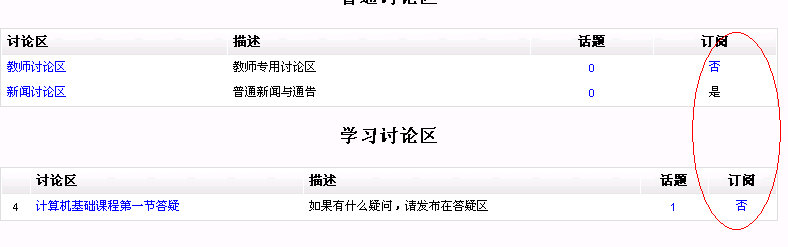 订阅讨论区选择订阅后，如果此讨论区有新帖，将自动发Email到您的邮箱中。